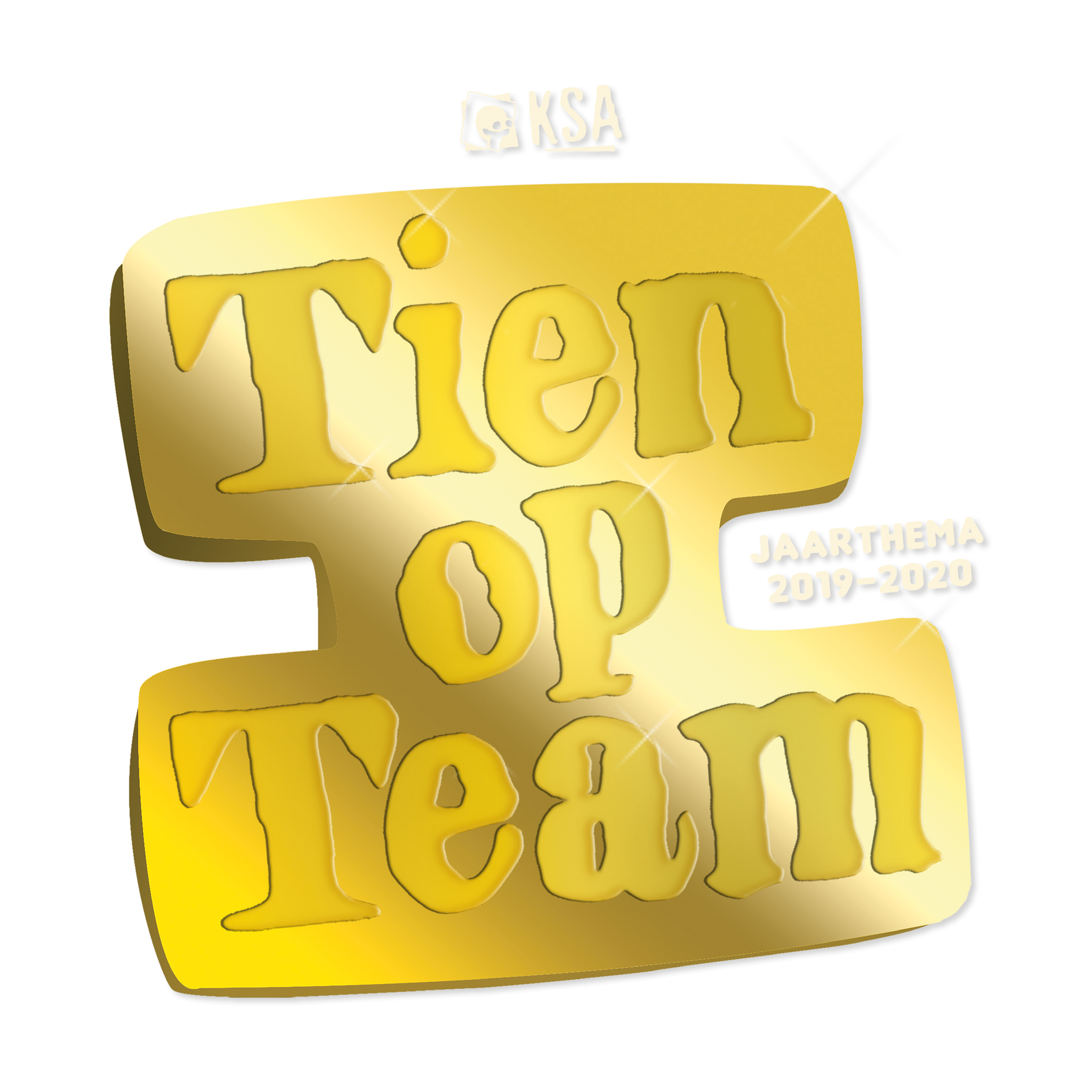 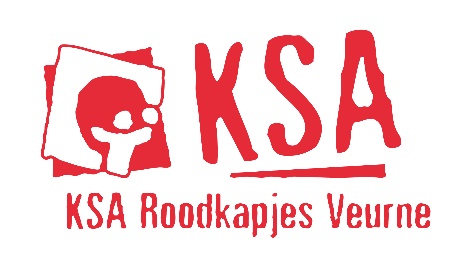 AfkomkalenderSloebers 2019 – 2020Zit je dit jaar in het tweede leerjaar? Dan zijn de sloebers nu je steunpilaar! Je leidsters Eva, Flore, Thaïs, Jade en Jolien zullen voor jullie elke keer heel wat leuks en lekkers voorzien. Voor vragen of problemen mag je altijd bellen/mailen naar:De takverantwoordelijke: Jolien Pinceel: 0498 37 97 37, ksaroodkapjessloebers@hotmail.comDe hoofdleiding: Janne Depotter (0496/60.17.18) & Jade Timperman (0483/59.81.23) ksaroodkapjeshoofdleiding@hotmail.com Bij vragen of problemen i.v.m. financiën mag je altijd mailen naar Camille Debacker ksaroodkapjesfinancien@hotmail.com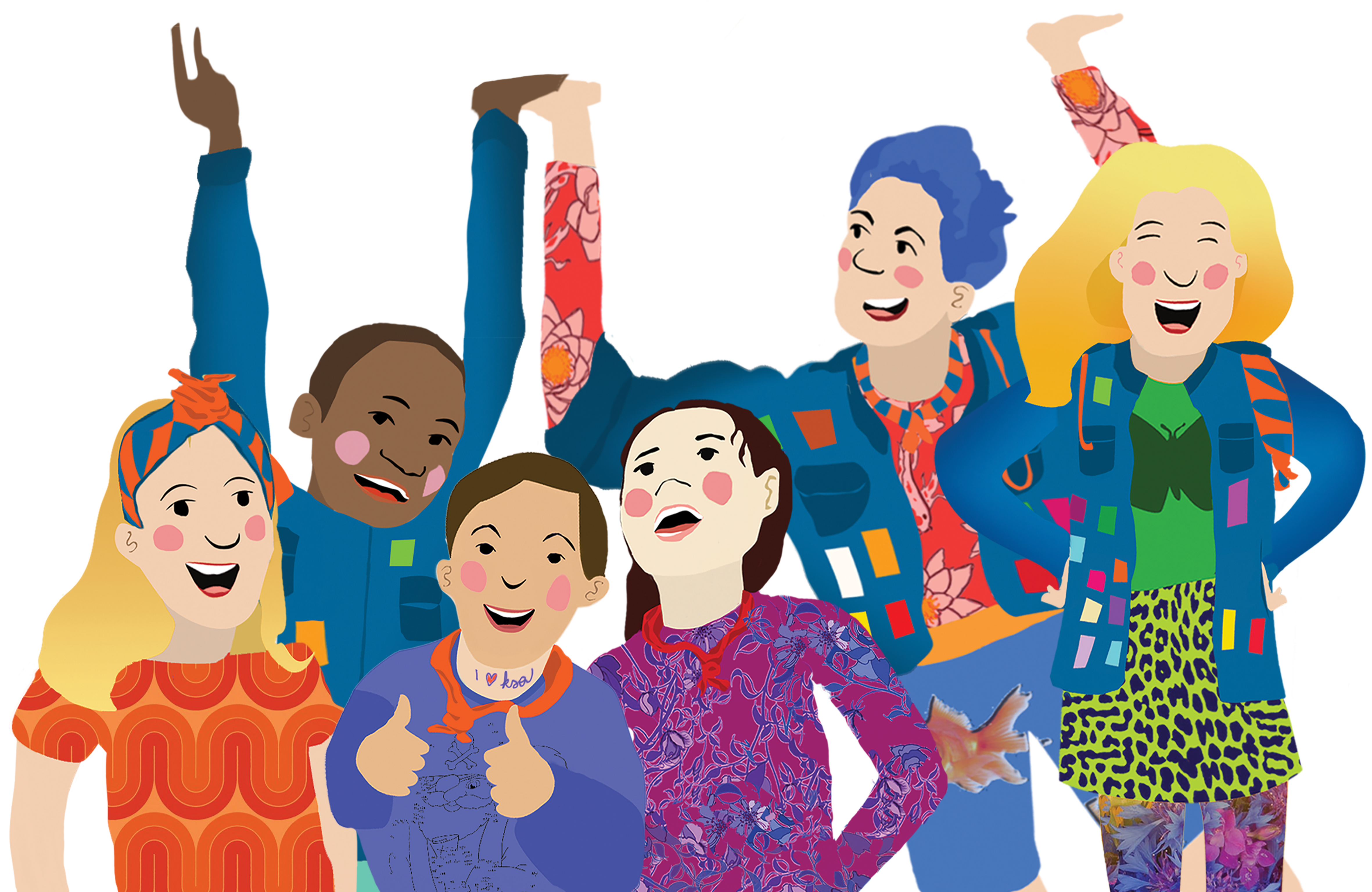 Datum?Wat?Waar? Wanneer?21 septemberStartdagBriekeljong13u30 – 16u30 5 oktoberactiviteitBriekeljong14u – 16u30 18 oktoberDag van de jeugdbewegingOp school in uniformHeel de dag!26 oktober BosactiviteitCalmeynbos 14u -16u30.2 novemberActiviteitSpeelplaats College middelbaar14u– 16u30 2 & 3 novemberMosselweekend Refter CollegeInfo volgt nog.16 novemberActiviteitBriekeljong14u – 16u30 30 novemberActiviteitBriekeljong14u – 16u30 7 decemberSintfeestjeBriekeljong14u – 16u30 21 decemberKerstfeestjeBriekeljong14u – 16u30 11 januariActiviteitBriekeljong14u – 16u3025 januariFilmactiviteitBriekeljong14u – 16u30 8 februariActiviteitBriekeljong14u – 16u3014, 15 & 16 februariWeekendInfo volgt nog.Info volgt nog.22 februariKaloeberdagBriekeljong9u30 – 17u29 februariActiviteitBriekeljong14u – 16u30 14 maart ActiviteitBriekeljong14u – 16u30 28 maartActiviteitBriekeljong14u – 16u30 11 aprilVriendjesdagBriekeljong13u30 – 17u25 april GouwdagInfo volgt nog.Info volgt nog.2 meiActiviteitBriekeljong14u – 16u30 u16 meiStrandactiviteitSter der Zee14u – 16u30 u2 – 6 juli Klein kampZeedustraKoksijdeInfo volgt nog.